21 июля 2022 года на базе отделения социальной адаптации и реабилитации в рамках клуба «Родительский университет» прошло очередное мероприятие на тему: «Что такое вирус гепатита? Классификация. Профилактика и лечение», приуроченный ко Всемирному дню борьбы с гепатитом, с участием помощника врача-эпидемиолога, ГУ «Бешенковичский районный центр гигиены и эпидемиологии», Мамойко К.Г.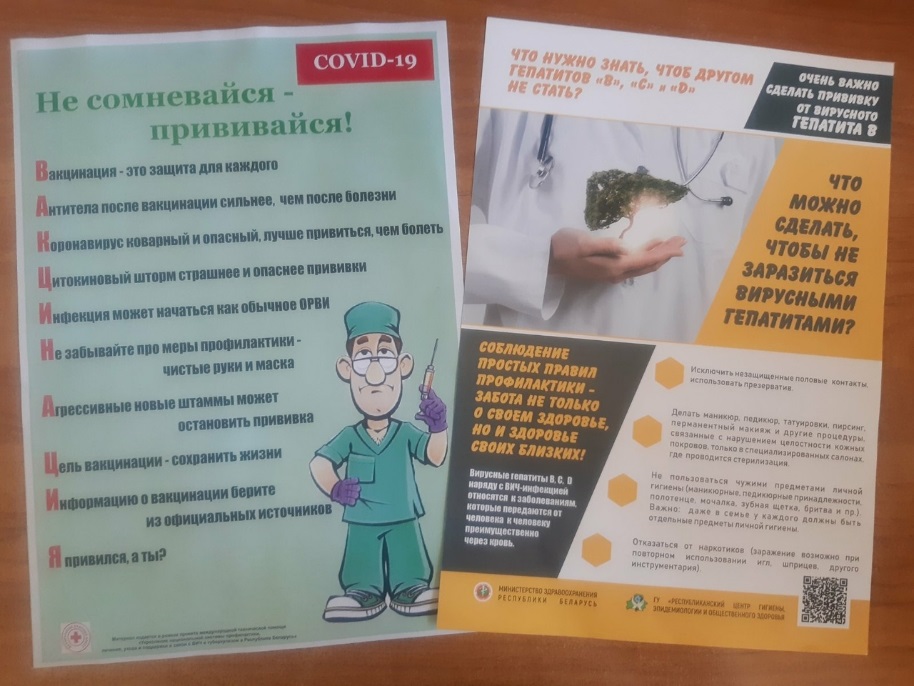 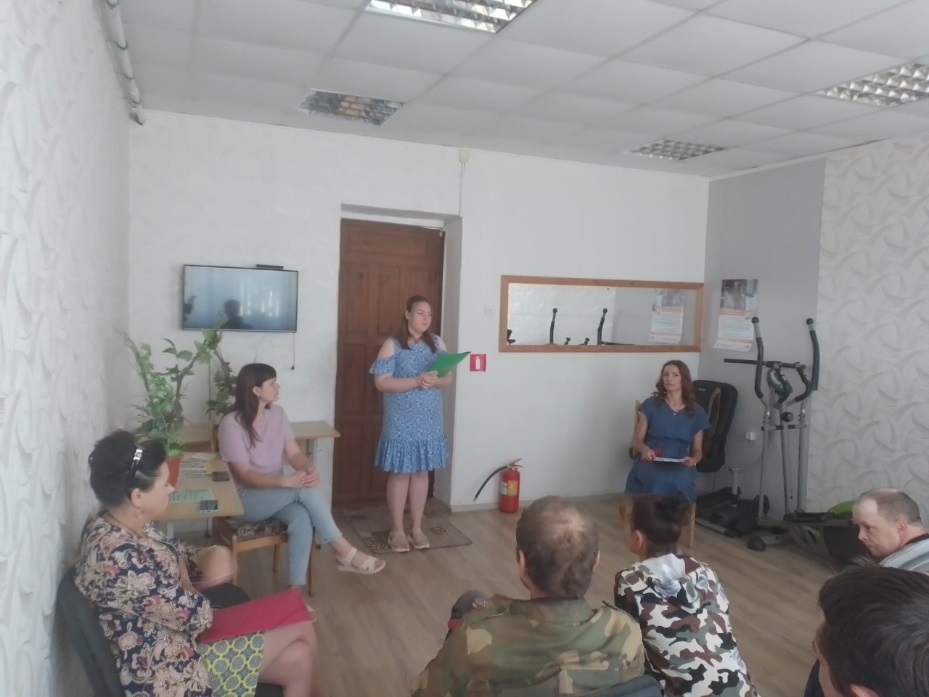 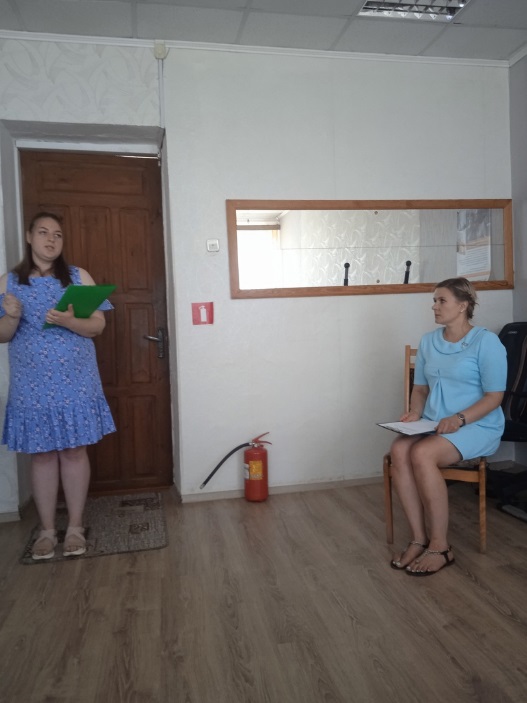 